842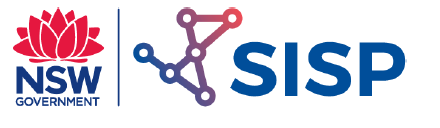 Graphics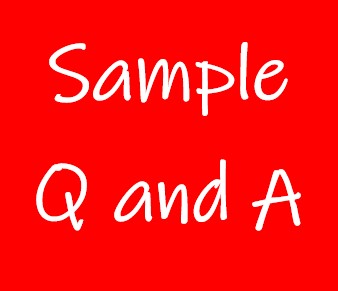 Exercise 1 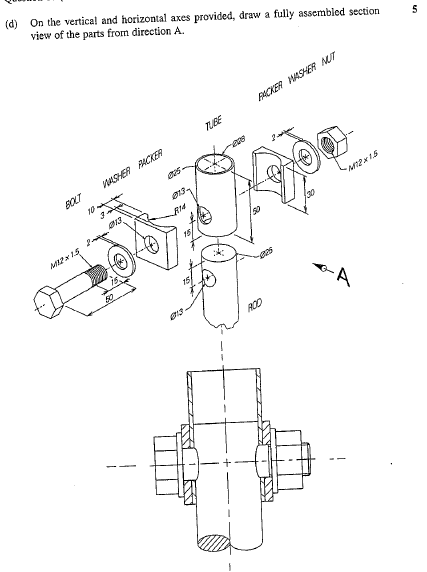 Exercise 2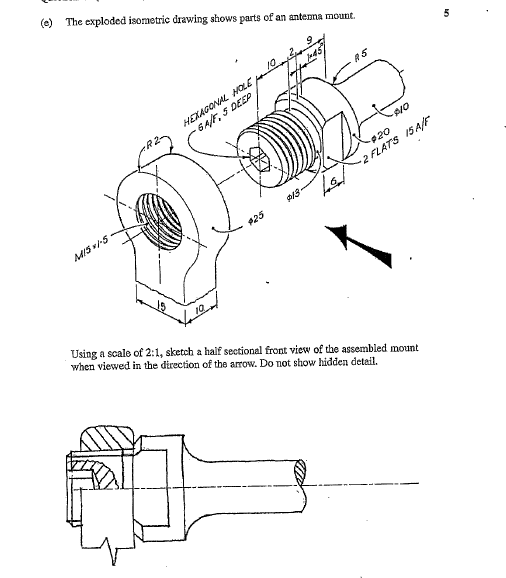 Exercise 3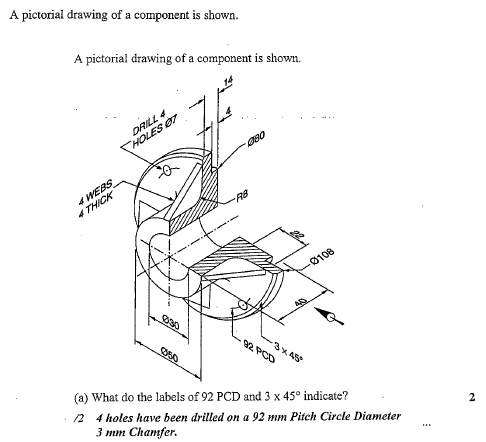 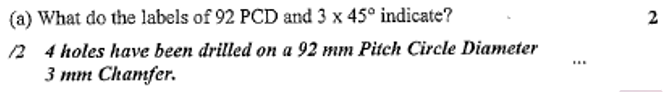 Exercise 4 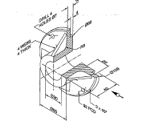 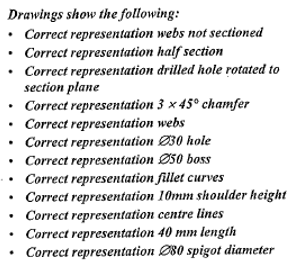 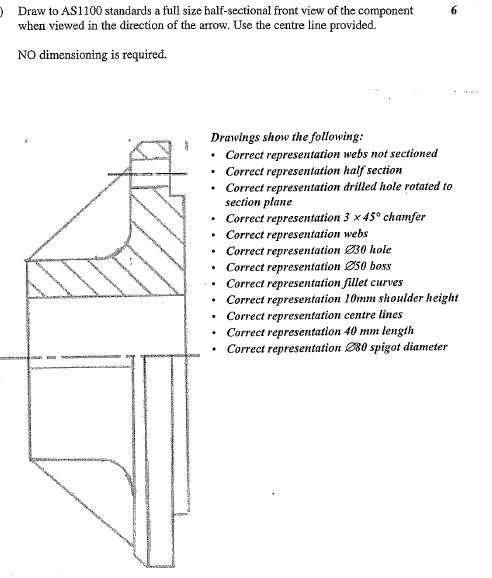 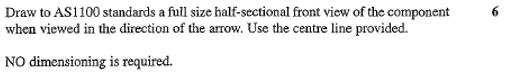 Exercise 5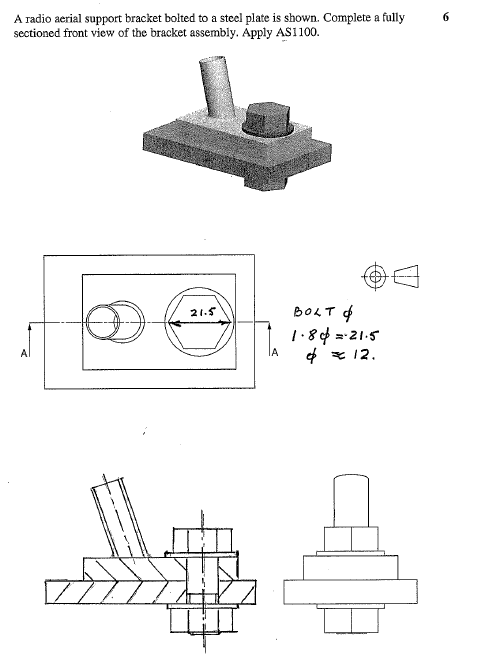 Exercise 6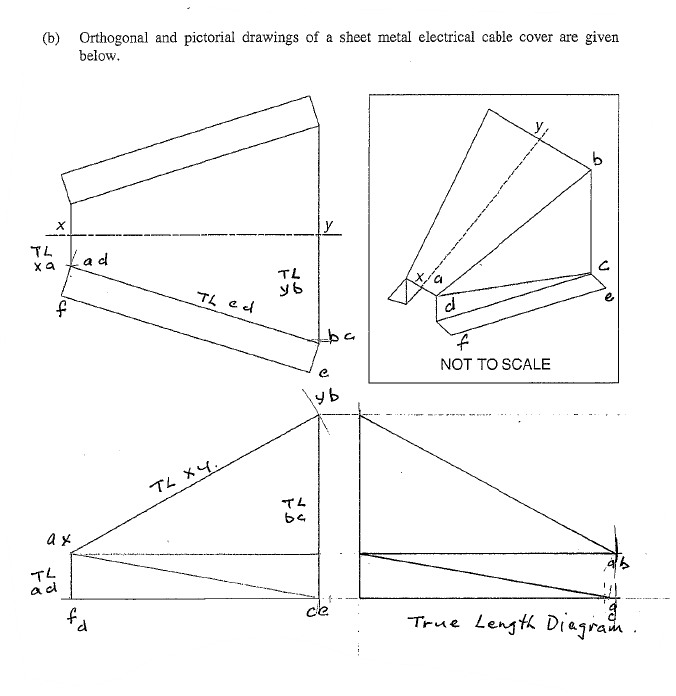 Exercise 6 (Continued)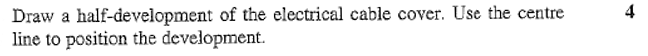 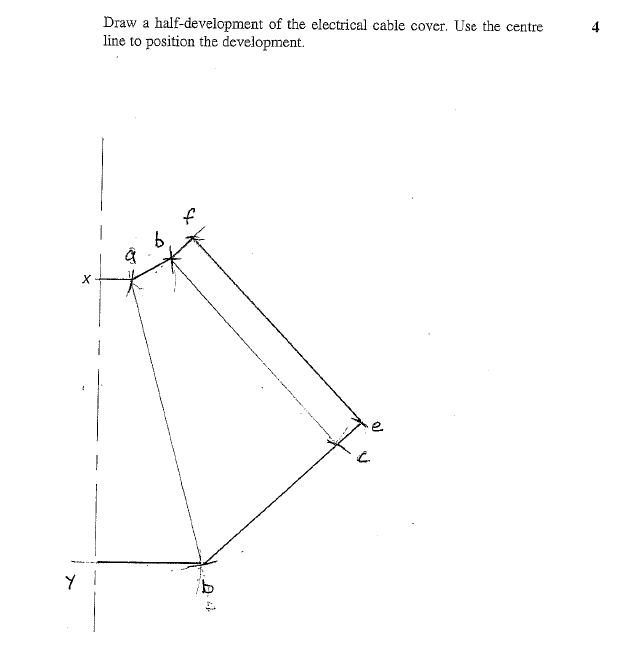 Exercise 7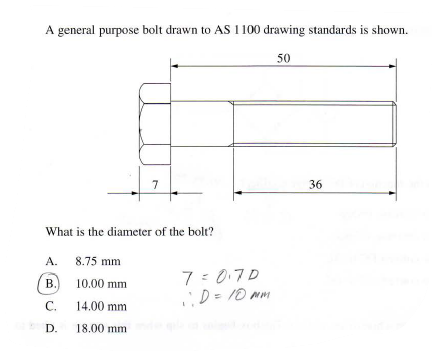 Exercise 8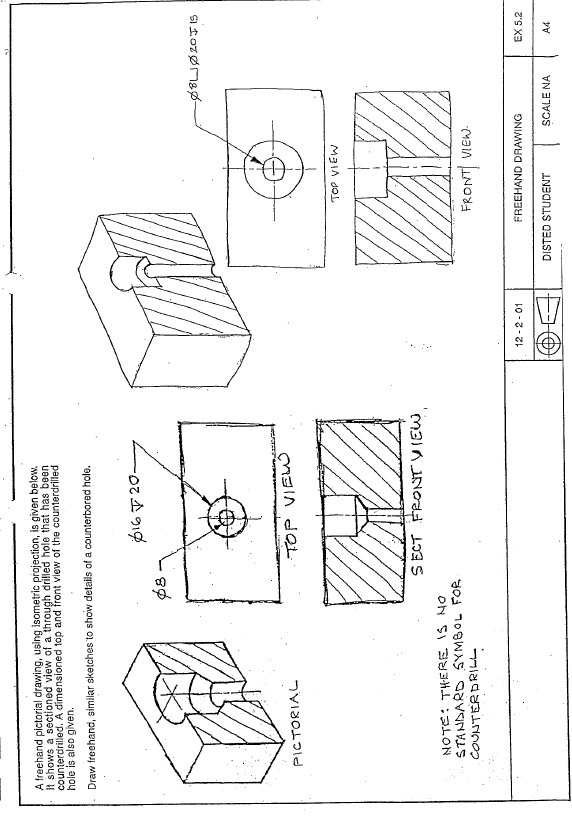 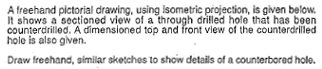 Exercise 9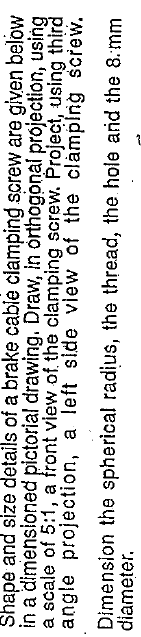 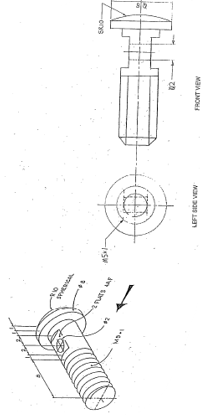 Exercise 10 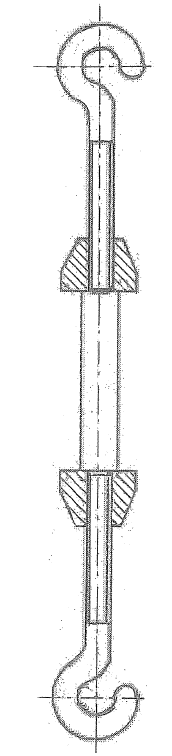 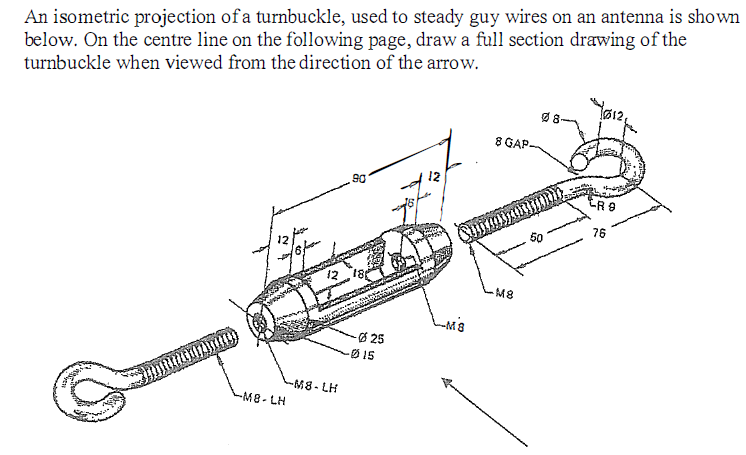 